Внимание! 1 сентября: Дети вернулись на дороги!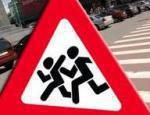 Рекомендации для родителей:Периодически напоминайте детям, как правильно и безопасно переходить дорогу. При этом слова должны подтверждаться личным примером; учите детей не спешить. Прежде чем ступить на проезжую часть, нужно остановиться и пропустить приближающуюся машину. Никогда не выбегать внезапно на дорогу; переходя дорогу, двигаясь по тротуару, выходя из автобуса, обязательно держите ребенка за руку. Никогда не оставляйте на улице детей без присмотра; внимательно изучите маршрут движения своих детей-первоклассников в школу.Пройдите его вместе с ребенком несколько раз и укажите на опасные участки; безопасность ребенка в вечернее время необходимо повысить с помощью светоотражающих элементов на одежде, портфеле, рюкзаке. 